Муниципальное автономное учреждение культуры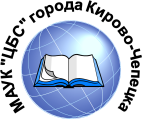 «Централизованная библиотечная система»  города Кирово-ЧепецкаЦентральная городская библиотека им. Н. ОстровскогоОтдел библиотечных фондовЛ.Н. Плюснина,заведующая отделомОсновная Задача Отдела – это управление документным фондом ЦБС Ведущими направлениями являютсяТрадиционныеКомплектование документного фонда библиотек системы.Обработка литературы при помощи компьютерных программ Opac-Global и МАRК-SQL /работа по созданию собственных баз данных продолжается, т.к. программа лицензионная/.среди Инновационных направлений мы отмечаемУчастие в корпоративном проекте по созданию СККО и выполнение плановых показателей «дорожной» карты. Для нас участие в этом проекте стало значимым ещё и потому, что послужило развитию другого направления деятельности - библиотечному фондоведению в формате аналитического изучения ресурсного потенциала всех подразделений ЦБС, и как результат /производная/ всей нашей работы - этоОрганизация МУЗЕЯ КНИГИ и Активное развитие внутренней библиотечной веб-среды, т.е. информационно-просветительская деятельность.Всё это сделано это в соответствии с «Модельным стандартом деятельности общедоступной библиотеки», где речь идёт о1) создании площадки (места) cохранения культурного наследия и 2) формирования канала получения информации об имеющихся массивах и ресурсах.Нормативно-правовые документы: для организации работы с библиотечными фондами помимо базовых ФЗ, мы используем профессиональные и локальные акты, к которым относятся- «Порядок учёта документов, входящих в состав библиотечного фонда» /№1077    2012 г./,- программа Отдела по «Сохранению библиотечных фондов» /последний вариант актуализирован до 2016 - 2018 года/.- проекты Отдела, которые реализуются в течение текущего года /1-2 проекта/, направленные на раскрытие потенциала информационных ресурсов библиотек.Цифровые показатели  2016 годаОбъём совокупного фонда ЦБС на 01.01.2017 г. составляет 308272 экз. документов, в т.ч. 194 экз. – электронные издания, 3144 -ННИШтат Отдела – 3 шт. единицы: каждый сотрудник выполняет функциональные обязанности, которые прописаны в его должностной инструкции.Плановые показатели:- жёстко определены цифровые показатели по выполнению «дорожной» карты: это создание новых записей 1339,- на выполнении муниципального задания выделено 142700 руб. на комплектование библиотечного фонда.Основная задача – обеспечить эффективное использование средств, направленных на выполнение муниципального задания.Участие в создании СККО и выполнение плановых показателей «дорожной» картыСККО – это корпоративный проект, который действует с 2011 г. по настоящее время и объединяет все муниципальные библиотеки региона.Цель – сделать библиотечные фонды открытыми и доступными путём создания библиографических записей в едином формате с использованием компьютерной программы Opac-Global.Требования к участникам едины: все записи должны быть выполнены- на высоком профессиональном уровне, т.к. они используются другими участниками проекта, - ответственно /необходимо знание всех элементов книги/,- корректно /изначально мы проверяем наличие записи в базах областной Библиотеки им. А.И. Герцена и СККО/Изначально и ежегодно до нас доводится План, который мы должны выполнять, но рекомендаций по его исполнению мы не получали, что и обеспечило нам СВОБОДУ в выборе путей его реализации. Мы постарались отказаться от рутинной, механической работы и перевели её в познавательный, творческий, целенаправленный процесс.АЛГОРИТМ исследовательской деятельности складывается из следующих этапов:При планировании работы на текущий год ДУМАЕМ и определяем темы и     направления работы в рамках деятельности ЦБС.Выделяем сегмент библиотечного фонда, который будет являться базовым в текущем году: если говорить о тематике в масштабе страны, то это Год истории, Год литературы, Год кино, Год экологии и т.д.; если о направлениях деятельности, то это вопросы изучения и сохранности библиотечного фонда, продвижения книги и чтения к пользователям /традиционным и удалённым/. Организуем и проводим аналитическую работу с фондом. Участие в изучении и исследовании фонда принимают сотрудники всех библиотек системы. Это довольно сложный и масштабный вид деятельности, в результате которого определяется репертуар изданий, оценивается состояние документов.Сотрудники Отдела внимательно обобщают, систематизируют полученные результаты и только после этого начинается технологический процесс по формированию консолидированной информационной базы по ЦБС:Внесение записей в СККО в Opac-Global и пополнение собственной базы данных в МАRК-SQL. В процессе изучения фондов мы отбираем документы, которые относятся к книжным памятникам, редкие, ценные издания, документы, которые в нашем совокупном фонде представлены в единственном экземпляре.Организуем депозитарное хранение этих изданий, проводим консервацию книжных памятников: им уделяется особые внимание и контроль.Используя сайт Учреждения, все пользователи могут получить данные о составе книжных серий /количественные и качественные (репертуар изданий)/, определить местонахождении книги, другие библиографические данные.       Могут возникнуть вопросы по аналитическому изучению фонда: каким образом мы его проводим? Если представить весь библиотечный фонд как единое целое, то его можно разделить на 2 большие группы документов: это отраслевая литература и литературно-художественные издания в различных формах и видах.Понятно, что отраслевая литература – это самостоятельные издания, а вот при выборе литературно-художественных изданий, мы остановились на книжных коллекциях:книжные коллекции – это источники изучения историко-культурного развития государства, региона, местного сообщества. В контексте темы можно проанализировать историю библиотечного дела и книжной культуры; ФЗ «О библиотечном деле» ст. 16.1 даёт чёткое определение «книжных памятников – коллекций: это документы, приобретающие свойства книжных памятников только при их соединении вместе в силу своего происхождения, видового родства либо по иным признакам»;к тому же, что не мало важно, серийные издания отличают- общий замысел,- единый коллектив составителей, - внутреннее единство освещения темы, при котором, однако, подача материала более разносторонняя и глубокая, т.к. разные авторы предлагают своё личностное видение вопроса,- в полиграфическом исполнении – это внешняя однотипность изданий: поэтому их легко визуально можно выделить в общем библиотечном фонде.Для нас все эти критерии являются важными, приоритетными. Именно им мы отдали предпочтение при работе с фондом. Объекты наших исследований – букинистические книжные коллекции.2011 год – начало тематических анализовТематический анализ фонда по ГОДАМВыработана система по аналитическому изучению ресурсного потенциала ЦБС. Так мы ИССЛЕДУЕМ фонды и ДОРОЖИМ ими.МУЗЕЙ КНИГИОтдел библиотечных фондов является уникальным отделом ЦБС, поскольку на базе него организован и действует МУЗЕЙ КНИГИ, который отражает неповторимость книжных фондов наших библиотек среди других библиотек страны.Если давать определение о Музее книги в целом, то - это содержательная модель развития общества в изданиях своего времени, которые позволяют погрузиться и оценить другую эпоху. МУЗЕЙ КНИГИ города Кирово-Чепецка – это собрание книжных памятников, редких и особо ценных изданий совокупного книжного фонда муниципальных библиотек.Все документы систематизированы в соответствии с Порядком отнесения документов к книжным памятникам. Отдельно выделены следующие группы изданий:- единичные уникальные произведения печати, - книжные коллекции и серийные издания,- фонд краеведческих документов.	К особенностям нашего МУЗЕЯ относятсяОткрытость и доступность документов для читателей и удалённых пользователей* из-за отсутствия площадей для постоянно действующей экспозиции мы использовали формат виртуального МУЗЕЯ КНИГИ, который представлен на сайте нашего Учреждения. Каждый из Вас может более детально познакомиться с изданиями в любое удобное время. 2. Мы представляем КНИГУ не просто как материальный объект, мы рассказываем о ней в контексте истории развития книжной культуры, выделяя наиболее интересные факты, события, сведения.Другими особенностями являются:3. Систематическое пополнение фонда уникальными изданиями при аналитической работе с фондами. Внимание мы уделяем и Акциям дарения от жителей города: независимо какая библиотека приобрела редкое или ценное издание, оно обязательно попадёт в наш МУЗЕЙ КНИГИ и станет достоянием.4. Предоставление возможности проведения многоаспектной исследовательской работы по различным темам и направлениям, когда действительно нужны серьёзные источники получения информации: академические, архивные документы и материалы      Например, в структуре Музея выделены тематические книжные коллекции, *отражающие события большой исторической значимости- Космонавтика /она актуальна всегда, а для жителей Кировской обл. особенно сегодня в связи с открытием детского космического Центра, а, значит, более глубокого изучения этой темы школьниками и студентами/,- Великая Отечественная война Все книги войны являются библиографической редкостью* из истории русской литературы мы выделяем- Наследие А.С. Пушкина- издания «Слово о полку Игореве»Сегодня мы активно работаем над созданием базы документов, а, значит, раскрытием важнейшей исторической темы – 100 лет революций 1917 года в России.  В скором времени она будет представлена в нашем МУЗЕЕ КНИГИ в документах, отражающих революционную эпоху Февральской и Октябрьской революций. Информационный дайджест 10 «самых, самых…» изданий представляет самые уникальные издания из фондов МУЗЕЯ КНИГИ.На сегодняшний день более 300 экземпляров документов находится в МУЗЕЕ КНИГИ, который является книжным кластером Кирово-Чепецка.Сотрудники отдела очень стремятся сохранить данный вид библиотечного фонда. Помимо формирования фонда МУЗЕЯ мы проводим большую информационно-просветительскую работу: это реализация проектов, проведение Акций по раскрытию ресурсного потенциала библиотек.Наличие редких и ценных книг позволяет по-новому относится к выставочной деятельности: организовывать выставки-исследования, циклы концептуальных выставок с максимально полным изучением и представлением темы*примерами являются выставки-исследования, посвящённые- историческим личностям: Александру Невскому и Н.М. Карамзину из цикла «Герои Отечества»- значимым событиям: «Государственная Дума: история, опыт, уроки»- книжной культуре: издания «Слова о полку Игореве» к юбилею Д.С. Лихачёва- масштабная «Выставка исторических событий России» /фойе администрации города/Наиболее значимые и интересные события отражаются на сайте нашего Учреждения.Примером этого могут служить информационные продукты - результаты проектной деятельности 2016 г.* «Экологическая Синема»* «Писатели-фронтовики в книгах и фильмах»на официальном сайте МО Город Кирово-Чепецк  http://www.k4city.gov-vyatka.ru в разделе Наш городВ 2016 г. к 80-летию Кировской области подготовлен познавательный, увлекательный, информативный подарок: электронный ресурс в формате виртуального аннотированного библиографического указателя «Кирово-Чепецк – город созидателей». 80 наиболее ярких и значимых книг повествуют о самом молодом, успешном, индустриально развитом, красивом городе Кирово-Чепецке.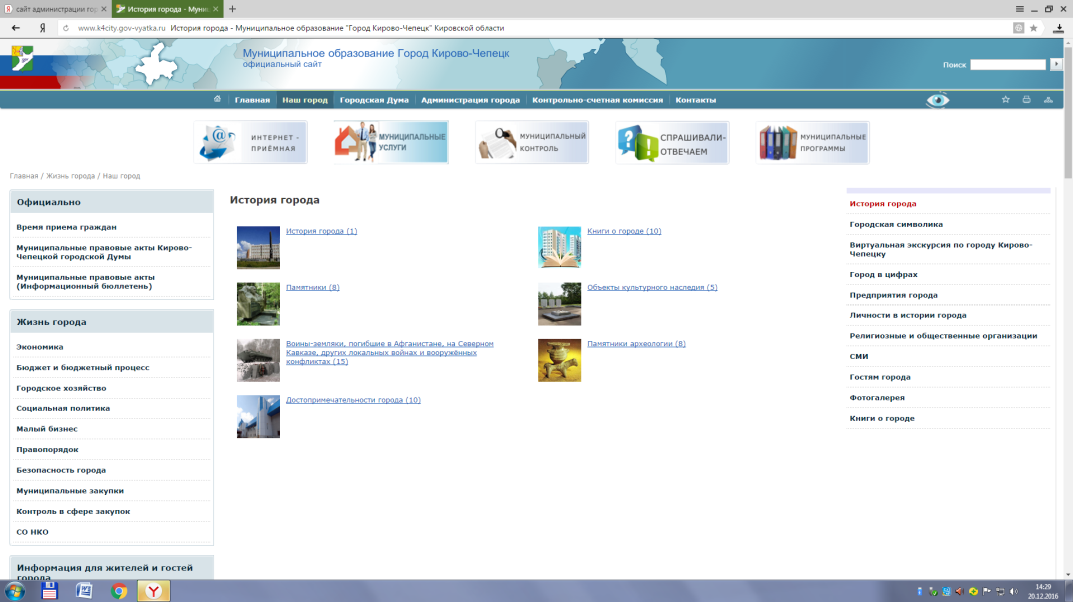 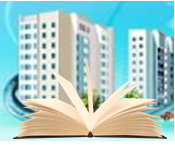 Отраслевая литература документного фонда ЦБС/самостоятельные издания/Книжные серии /книжные коллекции, серийные издания/Книжные серии /книжные коллекции, серийные издания/2011 – Год российской космонавтики и Международный год химии105 лет со дня рождения Д.С. Лихачёва и 10-летие присвоения центральной городской библиотеке его имени2011 – Год российской космонавтики и Международный год химии105 лет со дня рождения Д.С. Лихачёва и 10-летие присвоения центральной городской библиотеке его имени2011 – Год российской космонавтики и Международный год химии105 лет со дня рождения Д.С. Лихачёва и 10-летие присвоения центральной городской библиотеке его имениКосмонавтика 39.6/при изучении данного раздела фонда важно сохранить его для истории как артефакт советской эпохи/Книги получают статус «постоянного» храненияИстория химии 24г/г. Кирово-Чепецк – город большой химии и для наших пользователей этот раздел представляет наибольший интерес: важно какими книгами он представлен/Реализация проекта «Творящий талант: Д.С. Лихачёв – основатель и издатель академических книжных коллекций «Литературные памятники» и «Памятники литературы Древней Руси» - «Литературные памятники» - 120 - «Памятники литературы Древней Руси» - 9Кол-во записей в ЭК содержит - 129Реализация проекта «Творящий талант: Д.С. Лихачёв – основатель и издатель академических книжных коллекций «Литературные памятники» и «Памятники литературы Древней Руси» - «Литературные памятники» - 120 - «Памятники литературы Древней Руси» - 9Кол-во записей в ЭК содержит - 1292012 – Год российской истории2012 – Год российской истории2012 – Год российской истории63.3(2) 45 – Российское государство в XVII в.   Событие – 1612 год Победа над польской армией   Герои эпохи – 400 лет подвигуК. Минина и Д. Пожарского63.3(2) 47 – Российская империя конца XVIII в. до 1861г.  200 лет Бородинской битве /1812 год/ «История Отечества в романах, повестях, документах»В продолжении работы с наследием Д.С. Лихачёва, т.к. он был одним из составителей данной серииКол-во записей в ЭК - 34 «История Отечества в романах, повестях, документах»В продолжении работы с наследием Д.С. Лихачёва, т.к. он был одним из составителей данной серииКол-во записей в ЭК - 34 Итог: всего в исследовании приняло участие 600 документовИтог: всего в исследовании приняло участие 600 документовИтог: всего в исследовании приняло участие 600 документов2013 – Год охраны окружающей среды в России2013 – Год предпринимательства, инноваций и инвестицийв Кировской области2013 – 20 лет со дня утверждения официальных атрибутов России: государственного герба, флага и гимна Российской Федерации2013 – Год охраны окружающей среды в России2013 – Год предпринимательства, инноваций и инвестицийв Кировской области2013 – 20 лет со дня утверждения официальных атрибутов России: государственного герба, флага и гимна Российской Федерации2013 – Год охраны окружающей среды в России2013 – Год предпринимательства, инноваций и инвестицийв Кировской области2013 – 20 лет со дня утверждения официальных атрибутов России: государственного герба, флага и гимна Российской Федерацииуникальные книги экологической тематикиОсобенность - многоаспектность раскрытия темы: изучение новейшей истории России /с 1991 г./, особое внимание к разделам фонда, посвящённым инвестициям, развитию частного сектора и т.д.63.3(2Рос) История Российской Федерации (1991 - )65.9 (2Рос) – 56 Инвестиции капитала65.9 (2Рос)09 Частный секторкраеведческая составляющая 63.3 (2Рос – 4Ки)65.9 (2Рос – 4Ки)09Библиотеки ЦБС- «Меценаты России конца XIX – начала XX вв. Изучение разделов:63.3(2)5 История России (1861-1917)85.1 Изобразительное искусство и архитектура 85.3 Музыка и зрелищные искусства Геральдика 63   История. Исторические науки 63.2 Источниковедение 92 Справочные изданияРеализация проекта «Имя в истории»:  к 80-летию знаменитой биографической книжной серии «Жизнь замечательных людей»690 названий книг и более 1500 экз. документов представлено в ЭКВ настоящее время библиотечный фонд пополняется книгами серии ЖЗЛ:Дм. Быков «Тринадцатый апостол», посвящённый Маяковскому,К Году Экологии для нас интересны книги:«Валентин Распутин» Андрея Румянцева,«Шукшин» Алексея Варламова,«Николай Рубцов» Николая Коняева,«Непохожие поэты» Захара Прилепина, др.По 2 темам тесно работали с областной библиотекой им. А.И. Герцена, предоставляя материалы исследовательских работ для Тройницких (2-х) и Павленковских чтений.Реализация проекта «Имя в истории»:  к 80-летию знаменитой биографической книжной серии «Жизнь замечательных людей»690 названий книг и более 1500 экз. документов представлено в ЭКВ настоящее время библиотечный фонд пополняется книгами серии ЖЗЛ:Дм. Быков «Тринадцатый апостол», посвящённый Маяковскому,К Году Экологии для нас интересны книги:«Валентин Распутин» Андрея Румянцева,«Шукшин» Алексея Варламова,«Николай Рубцов» Николая Коняева,«Непохожие поэты» Захара Прилепина, др.По 2 темам тесно работали с областной библиотекой им. А.И. Герцена, предоставляя материалы исследовательских работ для Тройницких (2-х) и Павленковских чтений.2014 – Год культуры в Россииисторико-образовательный проект «Российская словесность» /2014-2015/проект «Военная летопись Отечества» /2014-2015/100 лет с начала Первой мировой войныОлимпийский год России: XXII зимняя Олимпиада В Сочи    проект «Восхождение: герои спорта в жизни и на страницах      документально-биографических произведений»Отдел инициировал работу поформированию системы работы с книгами вятских писателей сцелью персонифицировать, придать живой, личностный образ данной части краеведческого фонда.Корпоративный мультимедийный проект «Имена и премии литературной Вятки» начался с изучения фонда краеведческих литературно-художественных изданий.Здесь применялась несколько другая методика работы: 1) библиотека самостоятельно делала выбор в пользу того писателя, с творчеством которого она будет работать длительное время,2) для нас важным было ещё одно обстоятельство: в целях дальнейшего продвижения лучших произведений вятской литературы имя этого писателя было бы премиальным: н-р, премия им. О. Любовикова, Л. В. Дьяконова, Н. А. Заболоцкого, А. А. Филёва и др.3) классики русской литературы, чьи имена тесно связаны с Вятской землёй: А. И. Герцен, Салтыкова-Щедрин, А. Грин у нас всегда находятся на особом контроле. Все книги, удостоенные этих именных литературных премий, мы стремимся приобрести в фонды наших библиотек.Анализ данного сегмента краеведческого фонда проведён в масштабе всей ЦБС и составляет 1851 экз. изданий, все они входят в тематический электронный продукт «Имена и премии литературной Вятки», размещённый на сайте Учреждения.Далее раздел нужно поддерживать в рабочем состоянии, ежегодно дополняя новыми данными.2014 – Год культуры в Россииисторико-образовательный проект «Российская словесность» /2014-2015/проект «Военная летопись Отечества» /2014-2015/100 лет с начала Первой мировой войныОлимпийский год России: XXII зимняя Олимпиада В Сочи    проект «Восхождение: герои спорта в жизни и на страницах      документально-биографических произведений»Отдел инициировал работу поформированию системы работы с книгами вятских писателей сцелью персонифицировать, придать живой, личностный образ данной части краеведческого фонда.Корпоративный мультимедийный проект «Имена и премии литературной Вятки» начался с изучения фонда краеведческих литературно-художественных изданий.Здесь применялась несколько другая методика работы: 1) библиотека самостоятельно делала выбор в пользу того писателя, с творчеством которого она будет работать длительное время,2) для нас важным было ещё одно обстоятельство: в целях дальнейшего продвижения лучших произведений вятской литературы имя этого писателя было бы премиальным: н-р, премия им. О. Любовикова, Л. В. Дьяконова, Н. А. Заболоцкого, А. А. Филёва и др.3) классики русской литературы, чьи имена тесно связаны с Вятской землёй: А. И. Герцен, Салтыкова-Щедрин, А. Грин у нас всегда находятся на особом контроле. Все книги, удостоенные этих именных литературных премий, мы стремимся приобрести в фонды наших библиотек.Анализ данного сегмента краеведческого фонда проведён в масштабе всей ЦБС и составляет 1851 экз. изданий, все они входят в тематический электронный продукт «Имена и премии литературной Вятки», размещённый на сайте Учреждения.Далее раздел нужно поддерживать в рабочем состоянии, ежегодно дополняя новыми данными.2014 – Год культуры в Россииисторико-образовательный проект «Российская словесность» /2014-2015/проект «Военная летопись Отечества» /2014-2015/100 лет с начала Первой мировой войныОлимпийский год России: XXII зимняя Олимпиада В Сочи    проект «Восхождение: герои спорта в жизни и на страницах      документально-биографических произведений»Отдел инициировал работу поформированию системы работы с книгами вятских писателей сцелью персонифицировать, придать живой, личностный образ данной части краеведческого фонда.Корпоративный мультимедийный проект «Имена и премии литературной Вятки» начался с изучения фонда краеведческих литературно-художественных изданий.Здесь применялась несколько другая методика работы: 1) библиотека самостоятельно делала выбор в пользу того писателя, с творчеством которого она будет работать длительное время,2) для нас важным было ещё одно обстоятельство: в целях дальнейшего продвижения лучших произведений вятской литературы имя этого писателя было бы премиальным: н-р, премия им. О. Любовикова, Л. В. Дьяконова, Н. А. Заболоцкого, А. А. Филёва и др.3) классики русской литературы, чьи имена тесно связаны с Вятской землёй: А. И. Герцен, Салтыкова-Щедрин, А. Грин у нас всегда находятся на особом контроле. Все книги, удостоенные этих именных литературных премий, мы стремимся приобрести в фонды наших библиотек.Анализ данного сегмента краеведческого фонда проведён в масштабе всей ЦБС и составляет 1851 экз. изданий, все они входят в тематический электронный продукт «Имена и премии литературной Вятки», размещённый на сайте Учреждения.Далее раздел нужно поддерживать в рабочем состоянии, ежегодно дополняя новыми данными.63.3(2)524 Период первой мировой войны Присуще многоаспектность исследований: соответствующий раздел фонда российской истории, искусствоведческий аспект этой темы и краеведческая составляющаяПроект «Российская словесность»                   Анализ серий:- 200 томная «Библиотека всемирной литературы» - 205- «Библиотека мировой литературы для детей» - 59Всего: 264 ***Особый интерес представляет работа с книжной коллекцией «малых» форм л/х изданий /в т. ч. миниатюрные издания/- 175***Проект «Восхождение»   Анализ серий:«Библиотека спортивной прозы» - 15«Спорт и личность» - 50, др. серийных изданий        Всего по ЦБС – 90 экз. книг в серийных изданиях спортивной тематикиПроект «Российская словесность»                   Анализ серий:- 200 томная «Библиотека всемирной литературы» - 205- «Библиотека мировой литературы для детей» - 59Всего: 264 ***Особый интерес представляет работа с книжной коллекцией «малых» форм л/х изданий /в т. ч. миниатюрные издания/- 175***Проект «Восхождение»   Анализ серий:«Библиотека спортивной прозы» - 15«Спорт и личность» - 50, др. серийных изданий        Всего по ЦБС – 90 экз. книг в серийных изданиях спортивной тематики2015 – Год литературы в РоссииII этап реализации проектов «Российская словесность» и «Военная летопись Отечества»2015 – Год литературы в РоссииII этап реализации проектов «Российская словесность» и «Военная летопись Отечества»2015 – Год литературы в РоссииII этап реализации проектов «Российская словесность» и «Военная летопись Отечества»Коллекция военных изданийотраслевой литературы- «Военные мемуары» - «Вторая мировая война в исследованиях, воспоминаниях, документах» - «Архив», «Досье» и др.программный цикл «Книжное наследие – память нации»                Анализ серий:- «Библиотека классики» - 307- «Серия литературных мемуаров» - 168- «Литературные воспоминания» - 65Всего: 540программный цикл по формированию Золотого фонда Победы      Анализ серий  в области художественной литературы- «Библиотека Победы»- «Великая Отечественная…» - «Военная библиотека школьника» - «Венок славы»программный цикл «Книжное наследие – память нации»                Анализ серий:- «Библиотека классики» - 307- «Серия литературных мемуаров» - 168- «Литературные воспоминания» - 65Всего: 540программный цикл по формированию Золотого фонда Победы      Анализ серий  в области художественной литературы- «Библиотека Победы»- «Великая Отечественная…» - «Военная библиотека школьника» - «Венок славы»Итог: всего в исследовании приняло участие 10 книжных серий /букинистических и современных/ – это более 1000 экз. изданий, которые составили информационно-образовательный ресурс «Великая литература России». Презентация информационного продукта состоялась 27 апреля 2015 года в областной библиотеке им. А.И. Герцена на региональной конференции «Поэзия Победы». Сам ресурс имеет несколько форматов: один из них – это база данных ЦБС г. Кирово-Чепецк [Книги] в СККО, который можно рассматривать в качестве современного сервиса рекомендательной библиографии. Удалённый пользователь, заполнив необходимые поля поисковика, может получить сведения о составе /репертуаре/ той или иной книжной серии.          Например: «Военная библиотека школьника»Итог: всего в исследовании приняло участие 10 книжных серий /букинистических и современных/ – это более 1000 экз. изданий, которые составили информационно-образовательный ресурс «Великая литература России». Презентация информационного продукта состоялась 27 апреля 2015 года в областной библиотеке им. А.И. Герцена на региональной конференции «Поэзия Победы». Сам ресурс имеет несколько форматов: один из них – это база данных ЦБС г. Кирово-Чепецк [Книги] в СККО, который можно рассматривать в качестве современного сервиса рекомендательной библиографии. Удалённый пользователь, заполнив необходимые поля поисковика, может получить сведения о составе /репертуаре/ той или иной книжной серии.          Например: «Военная библиотека школьника»Итог: всего в исследовании приняло участие 10 книжных серий /букинистических и современных/ – это более 1000 экз. изданий, которые составили информационно-образовательный ресурс «Великая литература России». Презентация информационного продукта состоялась 27 апреля 2015 года в областной библиотеке им. А.И. Герцена на региональной конференции «Поэзия Победы». Сам ресурс имеет несколько форматов: один из них – это база данных ЦБС г. Кирово-Чепецк [Книги] в СККО, который можно рассматривать в качестве современного сервиса рекомендательной библиографии. Удалённый пользователь, заполнив необходимые поля поисковика, может получить сведения о составе /репертуаре/ той или иной книжной серии.          Например: «Военная библиотека школьника»2016 – Год российского кинопроект «Осмысление: и фильм, и книги»проект «Киноискусство: постижение творчества»2016 – Год российского кинопроект «Осмысление: и фильм, и книги»проект «Киноискусство: постижение творчества»2016 – Год российского кинопроект «Осмысление: и фильм, и книги»проект «Киноискусство: постижение творчества»Проектная деятельность:создание информационных продуктов- «Экологическая Синема»- «Писатели-фронтовики в книгах и фильмах» и др.Анализ букинистических серийных изданий- «Жизнь в искусстве» - 155- «Мастера советского кино» - 17- «Мастера советского театра и кино» - 8Всего: 180Анализ букинистических серийных изданий- «Жизнь в искусстве» - 155- «Мастера советского кино» - 17- «Мастера советского театра и кино» - 8Всего: 1802017 – Год экологии в России и Год охраны особых природных территорийлитературно-просветительского проект экологической тематики «ИСТОКИ»      Концепция – художественное СЛОВО и пространство КНИГИ в защиту природы      Результат - создание информационного продукта «Литературные усадьбы: интеллектуальная экология»      В течение года сотрудники отдела приглашают всех в книжный Экотур по литературным усадьбам и музеям России. Вы откроете для себя новые уголки заповедной природы, узнаете историю создания многих литературных произведений, станете участниками современного литературного процесса.Составляющие проекта:I. Экологический аспект: многие литературные усадьбы имеют статус природных музеев-заповедников    После непосредственного посещения этих мест или виртуальном знакомстве с ними нередко происходит преображение человека: преобразование его гуманных идей в действо, направленных на защиту и сохранение природы. Такой феномен определяют экологией ВДОХНОВЕНИЯ.II. Литературоведческий:исторический - истории создания литературных произведений, в т.ч. - влияние природы, окружающей среды на создание литер. произведений,- объекты природы - литературные персонажи, - творческий путь писателя; современный процесс развития литературы - литературные премии: многие музеи-заповедники являются организаторами конкурсных мероприятий по присуждению различных литературных премий. Также есть именные литературные премии.***100 лет революции 1917 года в России: Февральской и Октябрьской2017 – Год экологии в России и Год охраны особых природных территорийлитературно-просветительского проект экологической тематики «ИСТОКИ»      Концепция – художественное СЛОВО и пространство КНИГИ в защиту природы      Результат - создание информационного продукта «Литературные усадьбы: интеллектуальная экология»      В течение года сотрудники отдела приглашают всех в книжный Экотур по литературным усадьбам и музеям России. Вы откроете для себя новые уголки заповедной природы, узнаете историю создания многих литературных произведений, станете участниками современного литературного процесса.Составляющие проекта:I. Экологический аспект: многие литературные усадьбы имеют статус природных музеев-заповедников    После непосредственного посещения этих мест или виртуальном знакомстве с ними нередко происходит преображение человека: преобразование его гуманных идей в действо, направленных на защиту и сохранение природы. Такой феномен определяют экологией ВДОХНОВЕНИЯ.II. Литературоведческий:исторический - истории создания литературных произведений, в т.ч. - влияние природы, окружающей среды на создание литер. произведений,- объекты природы - литературные персонажи, - творческий путь писателя; современный процесс развития литературы - литературные премии: многие музеи-заповедники являются организаторами конкурсных мероприятий по присуждению различных литературных премий. Также есть именные литературные премии.***100 лет революции 1917 года в России: Февральской и Октябрьской2017 – Год экологии в России и Год охраны особых природных территорийлитературно-просветительского проект экологической тематики «ИСТОКИ»      Концепция – художественное СЛОВО и пространство КНИГИ в защиту природы      Результат - создание информационного продукта «Литературные усадьбы: интеллектуальная экология»      В течение года сотрудники отдела приглашают всех в книжный Экотур по литературным усадьбам и музеям России. Вы откроете для себя новые уголки заповедной природы, узнаете историю создания многих литературных произведений, станете участниками современного литературного процесса.Составляющие проекта:I. Экологический аспект: многие литературные усадьбы имеют статус природных музеев-заповедников    После непосредственного посещения этих мест или виртуальном знакомстве с ними нередко происходит преображение человека: преобразование его гуманных идей в действо, направленных на защиту и сохранение природы. Такой феномен определяют экологией ВДОХНОВЕНИЯ.II. Литературоведческий:исторический - истории создания литературных произведений, в т.ч. - влияние природы, окружающей среды на создание литер. произведений,- объекты природы - литературные персонажи, - творческий путь писателя; современный процесс развития литературы - литературные премии: многие музеи-заповедники являются организаторами конкурсных мероприятий по присуждению различных литературных премий. Также есть именные литературные премии.***100 лет революции 1917 года в России: Февральской и Октябрьской83.3(2)л6 Литературные музеи и памятные места. Охрана литературных памятников  Библиотечный фонд достаточно бедный, тема не разработана, тем интересней работать над ней.   Цель - создание литературной среды:- творческий путь писателя - история создания литературных произведений- влияние на развитие современного литературного процесса ***87.3(2)6, 87.3(4Гем)6 Издания классиков марксизма-ленинизма63.3 (2)53 История революционного движения в РоссииИстория КПСС66.69(2) История КПСС66.61 (2) КПСС (1883-1991) стар. ББКВсего: 83.3(2)л6 Литературные музеи и памятные места. Охрана литературных памятников  Библиотечный фонд достаточно бедный, тема не разработана, тем интересней работать над ней.   Цель - создание литературной среды:- творческий путь писателя - история создания литературных произведений- влияние на развитие современного литературного процесса ***87.3(2)6, 87.3(4Гем)6 Издания классиков марксизма-ленинизма63.3 (2)53 История революционного движения в РоссииИстория КПСС66.69(2) История КПСС66.61 (2) КПСС (1883-1991) стар. ББКВсего: Наряду с обычными изданиями    представляем наиболее примечательные, особые экземпляры, связанные с судьбами крупнейших отечественных писателей***Анализ букинистического серийного издания«Библиотека избранных произведений советской литературы 1917-1947 гг.»Важно!: входят прижизненные издания авторовВсего:2018 – 100 лет со дня рождения А.И. Солженицына(Указ о праздновании юбилея подписан Президентом РФ 28.06.2014г.)     В контексте социально-исторического развития литературы выделяем темуСоловки в истории русской литературы    Результат – информационный продукт литературоведческой тематики2018 – 100 лет со дня рождения А.И. Солженицына(Указ о праздновании юбилея подписан Президентом РФ 28.06.2014г.)     В контексте социально-исторического развития литературы выделяем темуСоловки в истории русской литературы    Результат – информационный продукт литературоведческой тематики2018 – 100 лет со дня рождения А.И. Солженицына(Указ о праздновании юбилея подписан Президентом РФ 28.06.2014г.)     В контексте социально-исторического развития литературы выделяем темуСоловки в истории русской литературы    Результат – информационный продукт литературоведческой тематикиВ изд-ве «Русский Мир» заказаны книги лауреатов премии им. А.И. Солженицына 10 книг 2700 руб.В изд-ве «Русский Мир» заказаны книги лауреатов премии им. А.И. Солженицына 10 книг 2700 руб.